Перечень рекомендуемых мероприятий по улучшению условий трудаНаименование организации: 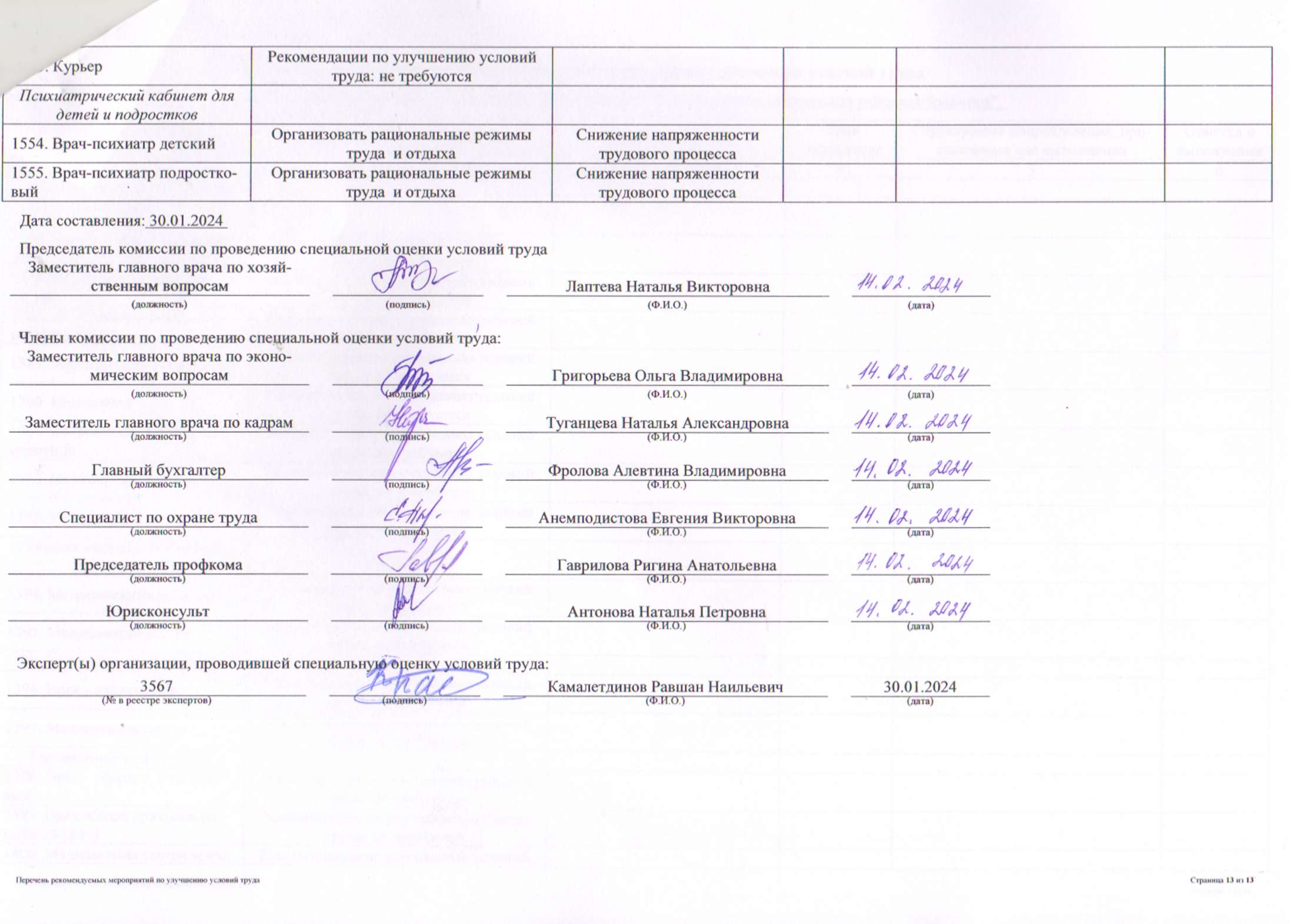 Наименование структурного подразделения, рабочего местаНаименование мероприятияЦель мероприятияСрок
выполненияСтруктурные подразделения, привлекаемые для выполненияОтметка о выполнении123456Осиновская поликлиникаОбщий поликлинический персонал1195. Заведующий Осиновской поликлиникой - врач-методистРекомендации по улучшению условий труда: не требуются1196. Старшая медицинская сестраРекомендации по улучшению условий труда: не требуются1197. Медицинская сестра стерилизационнойРекомендации по улучшению условий труда: не требуются1198. Медицинский регистраторРекомендации по улучшению условий труда: не требуются1409. КастеляншаРекомендации по улучшению условий труда: не требуются1199. Уборщик служебных помещенийРекомендации по улучшению условий труда: не требуются1455. Инженер-программистРекомендации по улучшению условий труда: не требуются1200. Техник ЭВМРекомендации по улучшению условий труда: не требуютсяКабинет медицинской статистики1201. Медицинский статистикРекомендации по улучшению условий труда: не требуются1202. Медицинская сестраРекомендации по улучшению условий труда: не требуютсяЭпидемиологический кабинет1544. Врач - эпидемиологРекомендации по улучшению условий труда: не требуются1237. Медицинская сестраРекомендации по улучшению условий труда: не требуютсяТерапевтический кабинет1203. Врач - терапевт участковыйРекомендации по улучшению условий труда: не требуются1204. Врач общей практики (семейный врач)Рекомендации по улучшению условий труда: не требуются1415. Медицинская сестра врача общей практики (семейного врача)Рекомендации по улучшению условий труда: не требуются1205. Медицинская сестра участковаяРекомендации по улучшению условий труда: не требуютсяСтоматологический кабинет1212. Врач - стоматолог-терапевтОрганизовать рациональные режимы труда  и отдыхаСнижение тяжести трудового процесса 1213. Врач - стоматолог-хирургОрганизовать рациональные режимы труда  и отдыхаСнижение тяжести трудового процесса 1214. Врач - стоматолог-детскийОрганизовать рациональные режимы труда  и отдыхаСнижение тяжести трудового процесса 1216. Медицинская сестраРекомендации по улучшению условий труда: не требуютсяГинекологический кабинет1217. Врач - акушер-гинекологРекомендации по улучшению условий труда: не требуются1410. Медицинская сестраРекомендации по улучшению условий труда: не требуются1218. АкушерРекомендации по улучшению условий труда: не требуютсяЭндокринологический кабинет1219. Врач - эндокринологРекомендации по улучшению условий труда: не требуются1220. Медицинская сестраРекомендации по улучшению условий труда: не требуютсяХирургический кабинет1221. Врач - хирургРекомендации по улучшению условий труда: не требуются1222. Медицинская сестраРекомендации по улучшению условий труда: не требуются1223. Уборщик служебных помещенийРекомендации по улучшению условий труда: не требуютсяКабинет сердечно-сосудистого хирурга1224. Врач - сердечно-сосудистый-хирургРекомендации по улучшению условий труда: не требуются1390. Медицинская сестраРекомендации по улучшению условий труда: не требуютсяКардиологический кабинет1225. Врач-кардиологРекомендации по улучшению условий труда: не требуются1226. Медицинская сестраРекомендации по улучшению условий труда: не требуютсяНеврологический кабинет1227. Врач-неврологРекомендации по улучшению условий труда: не требуются1228. Медицинская сестраРекомендации по улучшению условий труда: не требуютсяПроцедурный кабинет1229. Медицинская сестра процедурнойРекомендации по улучшению условий труда: не требуютсяФизиотерапевтический кабинет1416. Врач-физиотерапевтРекомендации по улучшению условий труда: не требуются1417. Врач по лечебной физкультуреРекомендации по улучшению условий труда: не требуются1230. Медицинская сестра по физиотерапииРекомендации по улучшению условий труда: не требуются1418. Медицинская сестра по массажуОрганизовать рациональные режимы труда  и отдыхаСнижение тяжести трудового процесса 1456. Инструктор по лечебной физкультуреРекомендации по улучшению условий труда: не требуютсяКлинико-диагностическая лаборатория1419. Врач клинической лабораторной диагностикиОрганизовать рациональные режимы труда  и отдыхаСнижение тяжести трудового процесса Организовать рациональные режимы труда  и отдыхаСнижение напряженности трудового процесса 1231. Фельдшер-лаборантОрганизовать рациональные режимы труда  и отдыхаСнижение тяжести трудового процесса Организовать рациональные режимы труда  и отдыхаСнижение напряженности трудового процесса 1232. Уборщик служебных помещенийРекомендации по улучшению условий труда: не требуютсяКабинет ультразвуковой диагностики1233. Врач ультразвуковой диагностикиОрганизовать рациональные режимы труда  и отдыхаСнижение тяжести трудового процесса 1234. Медицинская сестраРекомендации по улучшению условий труда: не требуютсяКабинет медико-психологического консультирования1457. Медицинский психологРекомендации по улучшению условий труда: не требуютсяКабинет профилактики1384. Врач-терапевтРекомендации по улучшению условий труда: не требуются1385. Медицинская сестраРекомендации по улучшению условий труда: не требуютсяКабинет функциональной диагностики1235. Врач функциональной диагностикиРекомендации по улучшению условий труда: не требуются1236. Медицинская сестра по функциональной диагностикеРекомендации по улучшению условий труда: не требуютсяПрививочный кабинет1238. Медицинская сестраРекомендации по улучшению условий труда: не требуютсяКабинет неотложной медицинской помощи1239. ФельдшерРекомендации по улучшению условий труда: не требуютсяКабинет доврачебного приема льготных категорий граждан1240. Медицинская сестраРекомендации по улучшению условий труда: не требуютсяКабинет по экспертизе временной нетрудоспособности и взаимодействию со МСЭК1420. Заведующий кабинетом по экспертизе временной нетрудоспособности и взаимодействию со МСЭК-врач-методистРекомендации по улучшению условий труда: не требуютсяКабинет медицинской реабилитации1421. Врач по медицинской реабилитацииРекомендации по улучшению условий труда: не требуютсяОториноларингологический кабинет1422. Врач-оториноларингологРекомендации по улучшению условий труда: не требуются1458. Медицинская сестраРекомендации по улучшению условий труда: не требуютсяОфтальмологический кабинет1423. Врач-офтальмологРекомендации по улучшению условий труда: не требуются1487. Медицинская сестраРекомендации по улучшению условий труда: не требуютсяТравматологический кабинет1424. Врач-травматолог-ортопедРекомендации по улучшению условий труда: не требуются1459. Медицинская сестраРекомендации по улучшению условий труда: не требуютсяКабинет профпатологии1425. Врач-профпатологРекомендации по улучшению условий труда: не требуютсяГериатрический кабинет1426. Врач-гериатрРекомендации по улучшению условий труда: не требуютсяОнкологический кабинет1427. Врач-онкологРекомендации по улучшению условий труда: не требуютсяУрологический кабинет1428. Врач-урологРекомендации по улучшению условий труда: не требуются1460. Медицинская сестраРекомендации по улучшению условий труда: не требуютсяРентгеновский кабинет1429. Врач-рентгенологРекомендации по улучшению условий труда: не требуются1430. РентгенолаборантРекомендации по улучшению условий труда: не требуютсяКабинет рентгеновской компьютерной томографии1431. РентгенолаборантРекомендации по улучшению условий труда: не требуютсяРевматологический кабинет1432. Врач-ревматологРекомендации по улучшению условий труда: не требуютсяЭндоскопический кабинет1433. Врач-эндоскопистОрганизовать рациональные режимы труда  и отдыхаСнижение тяжести трудового процесса 1461. Медицинская сестраРекомендации по улучшению условий труда: не требуютсяДневной стационар1462. Заведующий терапевтическим отделением-врач-терапевтРекомендации по улучшению условий труда: не требуются1241. Врач-терапевтРекомендации по улучшению условий труда: не требуются1463. Старшая медицинская сестраРекомендации по улучшению условий труда: не требуются1464. Медицинская сестра палатнаяРекомендации по улучшению условий труда: не требуются1242. Медицинская сестра процедурнойРекомендации по улучшению условий труда: не требуютсяПедиатрическое отделениеПедиатрический кабинет1206. Врач-педиатр участковыйРекомендации по улучшению условий труда: не требуются1207. Медицинская сестра участковаяРекомендации по улучшению условий труда: не требуются1208. Медицинский регистраторРекомендации по улучшению условий труда: не требуются1209. Уборщик служебных помещенийРекомендации по улучшению условий труда: не требуютсяКабинет организации медицинской помощи детям и подросткам в образовательных учреждениях1465. Врач-педиатрРекомендации по улучшению условий труда: не требуются1210. ФельдшерРекомендации по улучшению условий труда: не требуются1211. Медицинская сестраРекомендации по улучшению условий труда: не требуютсяСтоматологический кабинет1537. Врач - стоматолог-детскийОрганизовать рациональные режимы труда  и отдыхаСнижение тяжести трудового процесса 1538. Медицинская сестраРекомендации по улучшению условий труда: не требуютсяКабинет здорового ребенка1466. Врач-педиатрРекомендации по улучшению условий труда: не требуются1467. Медицинская сестраРекомендации по улучшению условий труда: не требуютсяХирургический кабинет1434. Врач-детский хирурРекомендации по улучшению условий труда: не требуются1468. Медицинская сестраРекомендации по улучшению условий труда: не требуютсяУрологический кабинет1435. Врач-детский уролог-андрологРекомендации по улучшению условий труда: не требуются1469. Медицинская сестраРекомендации по улучшению условий труда: не требуютсяКабинет неотложной медицинской помощи1470. ФельдшерРекомендации по улучшению условий труда: не требуютсяПрививочный кабинет1436. Медицинская сестраРекомендации по улучшению условий труда: не требуютсяНеврологический кабинет1471. Врач-неврологРекомендации по улучшению условий труда: не требуются1472. Медицинская сестраРекомендации по улучшению условий труда: не требуютсяКабинет функциональной диагностики1473. Врач функциональной диагностикиРекомендации по улучшению условий труда: не требуются1474. Медицинская сестра по функциональной диагностикиРекомендации по улучшению условий труда: не требуютсяКабинет ультразвуковой диагностики1475. Врач ультразвуковой диагностикиОрганизовать рациональные режимы труда  и отдыхаСнижение тяжести трудового процесса 1476. Медицинская сестраРекомендации по улучшению условий труда: не требуютсяФизиотерапевтический кабинет1477. Медицинская сестра по массажуОрганизовать рациональные режимы труда  и отдыхаСнижение тяжести трудового процесса 1478. Медицинская сестра по физиотерапииРекомендации по улучшению условий труда: не требуютсяГинекологический кабинет1479. Врач - акушер-гинекологРекомендации по улучшению условий труда: не требуются1480. АкушерРекомендации по улучшению условий труда: не требуютсяЭндокринологический кабинет1481. Врач-детский эндокринологРекомендации по улучшению условий труда: не требуются1482. Медицинская сестраРекомендации по улучшению условий труда: не требуютсяПроцедурный кабинет1437. Медицинская сестра процедурнойРекомендации по улучшению условий труда: не требуютсяКабинет медико-социальной помощи1483. Медицинская сестраРекомендации по улучшению условий труда: не требуютсяДневной стационар1438. Врач-педиатрРекомендации по улучшению условий труда: не требуются1439. Медицинская сестра палатнаяРекомендации по улучшению условий труда: не требуютсяХозяйственный отдел1243. Заведующий хозяйствомРекомендации по улучшению условий труда: не требуются1244. ГардеробщикРекомендации по улучшению условий труда: не требуются1245. ОхранникРекомендации по улучшению условий труда: не требуются1246. Уборщик территорийРекомендации по улучшению условий труда: не требуются1247. Электромонтер по обслуживанию электрооборудованияРекомендации по улучшению условий труда: не требуются1248. Слесарь-сантехникОрганизовать рациональные режимы труда  и отдыхаСнижение тяжести трудового процесса 1249. Водитель автомобиляОрганизовать рациональные режимы труда  и отдыхаСнижение тяжести трудового процесса Организовать рациональные режимы труда  и отдыхаСнижение напряженности трудового процесса 1539. Водитель автомобиляОрганизовать рациональные режимы труда  и отдыхаСнижение тяжести трудового процесса Организовать рациональные режимы труда  и отдыхаСнижение напряженности трудового процесса 1484. ПлотникРекомендации по улучшению условий труда: не требуются1485. Рабочий по комплексному обслуживанию и ремонту зданийРекомендации по улучшению условий труда: не требуютсяАдминистративно-хозяйственная частьОтдел по гражданской обороне и мобилизационной работе1414. Специалист по пожарной безопасностиРекомендации по улучшению условий труда: не требуютсяСтационарные отделенияОтделение абдоминальной онкологии270. Заведующий отделением абдоминальной онкологии - врач-онкологОрганизовать рациональные режимы труда  и отдыхаСнижение тяжести трудового процесса 271. Врач-онкологОрганизовать рациональные режимы труда  и отдыхаСнижение тяжести трудового процесса 272. Старшая медицинская сестраРекомендации по улучшению условий труда: не требуются273. Медицинская сестра процедурнойРекомендации по улучшению условий труда: не требуются274. Медицинская сестра палатнаяРекомендации по улучшению условий труда: не требуются275. Медицинская сестра перевязочнойРекомендации по улучшению условий труда: не требуются277. Младшая медицинская сестраРекомендации по улучшению условий труда: не требуютсяДневной стационар противоопухолевой лекарственной терапии280. Врач-онкологРекомендации по улучшению условий труда: не требуются281. Медицинская сестра палатнаяРекомендации по улучшению условий труда: не требуютсяОБЩИЙ БОЛЬНИЧНЫЙ ПЕРСОНАЛ1440. Медицинская сестраРекомендации по улучшению условий труда: не требуютсяДетская поликлиника №1Кабинет ранней помощи по сопровождению детей с нарушениями развития или риском их возникновения, в том числе с расстройствами аутистического спектра и другими ментальными нарушениями1441. Врач-педиатрРекомендации по улучшению условий труда: не требуются1442. Врач по медицинской реабилитацииРекомендации по улучшению условий труда: не требуются1443. Медицинская сестраРекомендации по улучшению условий труда: не требуются1444. Инструктор по лечебной физкультуреРекомендации по улучшению условий труда: не требуютсяЖенская консультация №21445. Врач-терапевтРекомендации по улучшению условий труда: не требуютсяПоликлиника №1Рентгеновский кабинет434. Врач-рентгенологРекомендации по улучшению условий труда: не требуются435. РентгенолаборантРекомендации по улучшению условий труда: не требуются436. Медицинский регистраторРекомендации по улучшению условий труда: не требуютсяПоликлиника №3Рентгеновский кабинет481. Врач-рентгенологРекомендации по улучшению условий труда: не требуются482. РентгенолаборантРекомендации по улучшению условий труда: не требуютсяЦентр амбулаторной онкологической помощиОбщий персонал745. Заведующий центром амбулаторной онкологической помощи-врач-онкологРекомендации по улучшению условий труда: не требуются746. Врач-онкологРекомендации по улучшению условий труда: не требуются747. Старшая медицинская сестраРекомендации по улучшению условий труда: не требуются748. Медицинская сестраРекомендации по улучшению условий труда: не требуютсяДневной стационар противоопухолевой лекарственной терапии749. Врач-онкологРекомендации по улучшению условий труда: не требуются750. Медицинская сестра палатнаяРекомендации по улучшению условий труда: не требуютсяЦентр общественного здоровья и медицинской профилактикиСтоматологический кабинет1446. Врач - стоматологОрганизовать рациональные режимы труда  и отдыхаСнижение тяжести трудового процесса Нижневязовская врачебная амбулаторияОбщий поликлинический персонал1447. Заведующий Нижневязовской амбулаторией - врач общей практикиРекомендации по улучшению условий труда: не требуютсяТерапевтический кабинет1401. ФельдшерРекомендации по улучшению условий труда: не требуются955. Врач - терапевт участковыйРекомендации по улучшению условий труда: не требуютсяДневной стационар1448. Врач - терапевт участковыйРекомендации по улучшению условий труда: не требуютсяФИЛИАЛ "ВАСИЛЬЕВСКАЯ РАЙОННАЯ БОЛЬНИЦА"Отделение скорой медицинской помощи1449. Медицинская сестраРазработать локальный акт, предусматривающий меры безопасности при нахождении в помещении станции (подстанции) скорой помощи и местах оказания медицинской помощи.Снижение травмоопасностиРазработать локальный акт, предусматривающий меры безопасности при воздействии третьих лиц.Снижение травмоопасностиОтсутствуютСнижение травмоопасности1017. Техник ЭВМРекомендации по улучшению условий труда: не требуютсяВСПОМОГАТЕЛЬНО-ДИАГНОСТИЧЕСКИЕ ПОДРАЗДЕЛЕНИЯКлинико-диагностическая лаборатория1450. Врач клинической лабораторной диагностикиОрганизовать рациональные режимы труда  и отдыхаСнижение тяжести трудового процесса Организовать рациональные режимы труда  и отдыхаСнижение напряженности трудового процесса Рентгенологическое отделение1077. Заведующий рентгеновским отделением-врач - рентгенологРекомендации по улучшению условий труда: не требуются1078. Врач-рентгенологРекомендации по улучшению условий труда: не требуются1079. РентгенолаборантРекомендации по улучшению условий труда: не требуютсяПедиатрическое отделениеЭндокринологический кабинет1163. Врач-детский эндокринологРекомендации по улучшению условий труда: не требуются1404. Медицинская сестраРекомендации по улучшению условий труда: не требуютсяКабинет неотложной медицинской помощи1405. Медицинская сестраРекомендации по улучшению условий труда: не требуютсяКабинет иммунопрофилактики1406. Медицинская сестраРекомендации по улучшению условий труда: не требуютсяКабинет диспансерного наблюдения1407. Медицинская сестраРекомендации по улучшению условий труда: не требуютсяПункт выдачи детского молочного питания1451. Медицинская сестраРекомендации по улучшению условий труда: не требуютсяБольше-Ключинская амбулаторияКабинет профилактики1452. Медицинская сестраРекомендации по улучшению условий труда: не требуютсяНурлатская участковая больницаРегистратура1453. Медицинский регистраторРекомендации по улучшению условий труда: не требуютсяВнебюджетная деятельностьСтоматологическое отделение1454. ГардеробщикРекомендации по улучшению условий труда: не требуютсяЗубопротезное отделение1317. КурьерРекомендации по улучшению условий труда: не требуютсяПсихиатрический кабинет для детей и подростков1302. Врач-психиатр детскийОрганизовать рациональные режимы труда  и отдыхаСнижение напряженности трудового процесса 1303. Врач-психиатр подростковыйОрганизовать рациональные режимы труда  и отдыхаСнижение напряженности трудового процесса 